Mixtoernooi 2020 | Indeling en programma senioren 
en Dames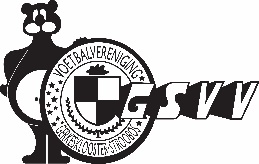 
Bij de senioren is er een team-captain aangewezen. Hij/Zij moet er voor zorgen dat de shirts worden opgehaald en teruggebracht bij de organisatie. Villa Dramatica (rood)Hangover 96 (lichtblauw)FC Linksbuitenadem (wit)Marco KooistraOeds KuipersGerrit JagersmaJacob v/d VeenNanning WoudaNiels PelKlaas SmidFolkert de BoerRenze SmidBonard de HaanRaymond BrinkmanMicheal FontaniniArjan StormJoren van ManenWijtze LaanstraRick KingmaGerbert v/d HeideRenze KalsbeekMinne MarinusFokke KooistraJohan LaanstraCaptainCaptainCaptainBonard de HaanRaymond BrinkmanMicheal FontaniniExpected Toulouse (Groen)FC Schiet mij maar lek (Geel)Real Disapointment (zwart)Wichard AlinkIetze Durk KeuningCor HoeksmaTjipke v/d VeenJitze Auke BremerFére Annema Mark v/d ZaagJelle v/d ZaagJohannes v/d MeerRemco DijkstraEddie BosmanRudolf BoersmaOanne WeeningLars NiewijkErik PilatSietze de HaanAlex PelJense BarkmeijerThom NiewijkJeffrey HolmanGabe RodenburgCaptainCaptainCaptainRemco Dijkstra Eddie Bosman Rudolf BoersmaRoad Runners (Zwart)Goal Diggers (Rood)Pain Killers (blauw)Hinke BrandsmaMarit DijkstraPascalle RottineAlie de VriesMaria WeeningRianne ElderingGejanne BrandsmaGeralde AnnemaLysanne FaberMargreet VeenstraNienke van MispelaarRianne ZuidersmaRianne PoortingaMandy NijboerBianca DijkstraHeleen van DekkenJeanien BeuteHannie FrankesAnneke KuipersFreke KuipersRenske HoekstraCaptainCaptainCaptainHinke BrandsmaMarit Dijkstra Pascalle RottineAanvangAanvangAanvangAanvangWedstrijdWedstrijdWedstrijdScheidsUitslagUitslagUitslag11:45uurExpected ToulouseVilla DramaticaA.S.-12:00uurFC LinksbuitenademReal DisapointmentR.D.-12:15uurRoad RunnersGoal DiggersH.M.-12:30uurFC Schiet mij maar lekHangover 96H.M.-12:45uurExpected ToulouseReal DisapointmentR.D.-13:00uurPain Killers Road RunnersA.S.-13:15uurVilla DramaticaHangover 96A.S.-13:30uurFC LinksbuitenademFC Schiet mij maar lekH.M.-13:45uurGoal DiggersPain KillersR.D.-14:00uurExpected ToulouseHangover 96R.D.- 14:15uurReal DisapointmentFC Schiet mij maar lekA.S.-14:30uurGoal DiggersRoad RunnersH.M.-14:45uurVilla DramaticaFC LinksbuitenademH.M.-15:00uur Expected ToulouseFC Schiet mij maar lekR.D.-15:15uur Road RunnersPain KillersA.S.-15:30uurHangover 96FC LinksbuitenademA.S.-15:45uurReal DisapointmentVilla DramaticaH.M.-16:00uur Pain KillersGoal DiggersR.D.-16:15uurExpected ToulouseFC LinksbuitenademR.D.-16:30uurFC Schiet mij maar lekVilla DramaticaA.S-16:45uurHangover 96Real DisapoinmentH.M-